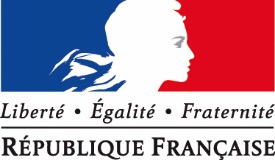 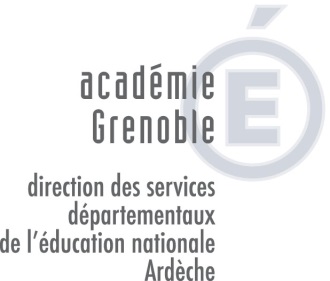 ANNEXE 6DEMANDE DE SURCOTISATION POUR LA RETRAITE DANS LE CADRE D’UN TEMPS PARTIEL SUR AUTORISATIONANNEE SCOLAIRE 2024/2025NOM : Prénom : Grade : Modalité de temps partiel : 50%	 75%	Etablissement de rattachement : Demande à surcotiser pour la retraite à compter du 1er septembre 2024 pour l’année scolaire 2024/2025, aux taux actuellement en vigueur* : (cocher la case correspondante) 22.25 % pour un temps partiel à 50% 16.67 % pour un temps partiel à 75% 11.10 % taux unique pour les fonctionnaires handicapés dont l’incapacité permanente est au moins égale à 80% *Le taux de surcotisation évoluera en fonction de l'augmentation du taux de cotisation de la pension civile.J’ai déjà surcotisé :En 2020/2021 :	 non	 oui, pour un temps partiel de  %En 2021/2022 :	 non	 oui, pour un temps partiel de  %En 2022/2023 :	 non	 oui, pour un temps partiel de  %En 2023/2024 :	 non	 oui, pour un temps partiel de  %Fait à , Le  Signature :J’ai pris note que la surcotisation s’appliquera à toute l’année scolaire, ma décision étant irrévocable.Exemple de surcotisation :Pour un agent travaillant à 50% et ayant un salaire mensuel de 2000 euros brut à temps complet (donc 1000 euros à 50%), le total de la cotisation mensuelle s’élève à 475 euros. Ce document est à retourner à la circonscription de votre IEN pour le 31 janvier 2024, accompagné de votre demande de travail à temps partiel.                                                                                       Date et signature de l’agent